
Cashion Public Schools
Cashion Board of Education Regular Meeting
Administration Office , 101 N. Euclid Ave., Cashion, OK 73016
  Monday, October 9, 2023 at 6:00 PM
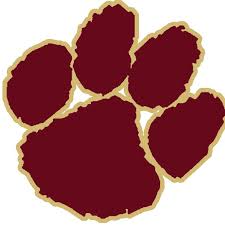 As required by section 311 Title 25 of the Oklahoma Statutes, notice is hereby given that the Board of Education of Independent School District NO. 89, Kingfisher County, Oklahoma, will hold the Cashion Board of Education Regular Meeting on Monday, October 9, 2023 at 6:00 PM, in the Administration Office , 101 N. Euclid Ave., Cashion, OK 73016.

Note: The board may discuss, vote to approve, vote to disapprove, vote to table or decide not to discuss any item on the agenda.
1. Call to order2. Establish quorum3.  Public to be heard:
Members of the public shall be allowed to attend all meetings of the board of education. In addition, the board of education will have an item on regular meeting agendas that affords citizens the right to address the Board of Education on items PERTAINING TO EDUCATION and/or the OPERATION OF THE SCHOOL DISTRICT. The item will appear prior to any business being conducted by the board of education. A resident wishing to address the Board of Education must fill out a form before the meeting and submit it to the Board Clerk by NOON (12:00 p.m.) on the day of the board meeting. The speaker is to stand and be recognized by the Board President and give his/her full name and address. The speaker will be allowed 2 minutes to address the Board of Education. This item on the agenda will be limited to 30 minutes total. The Board and administrative staff will not respond to questions or comments at the meeting. The resident may receive a written response as soon as possible. Questions and complaints relating to employees of the district or any student information   WILL NOT BE PERMITTED AT THIS TIME. Such questions are to be referred to the building Principal and/or Superintendent at another time. Presentation or discussion of matters which are currently under legal review will not be permitted. CPS POLICY BED-R4. Consent Agenda (Consent Agenda may be voted separately at the request of any member of the Board of Education)A. Vote to approve the agenda as part of the minutesB. Vote to approve the minutes from the regular meeting of September 11, 2023C. Vote to approve the treasurer's reportD. Vote to approve the child nutrition reportE. Vote to approve the activity fund reportF. Vote to approve activity requests,  fundraiser requests, and purpose of expenditure forms.5. Items for Board Action:A. Vote to approve purchase order encumbrances for 2023-2024i. General Fund: P.O. #290-363 and P.O. #50122-50136  and increase P.O. #23 by $7,000, #32 by $68,000, and #75 by $1,000 totaling $275,231.71B. Vote to approve payments for 2023-2024i. General Fund payment numbers 389-625 totaling $837,984.25ii. Child Nutrition Fund payments 5 totaling $3,924C. Vote to approve payments for 2022-2023i. General Fund payment numbers 3069-3070 totaling $2,600.00D. Discussion/possible action on the following transfer of funds: $1,700.00 - Transfer from Activity Fund #801 (Football) to General Fund to pay Erik Robinson for JH Ast. FB coaching. 6. Discussion / possible action on a Board of Education Primary Election that shall be held on February 13, 2024, only if three or more candidates file for the Board of Education position scheduled to be on the ballot or for a Board of Education position appearing on the ballot as an unexpired term. A Board of Education General Election shall be held on April 2, 2024, under the following circumstances: if only two candidates file for a position scheduled to be on the ballot or for a position on the ballot for an unexpired term or if no candidate in the Board of Education Primary Election receives more than 50% of the votes cast. The polling places shall be open from 7:00 a.m. to 7:00 p.m.7. Discussion / possible action on closing precincts with no registered voters for the annual school board election.8. Discussion / possible action on FY 2024 working school expenditure budget.9. Discussion/possible action on declaring the following items surplus: old basketball uniforms(20), warm ups(20), practice gear(20).10. Superintendent Report11. Discussion of vendor proposal for solar power conversion project12. Discussion of developing facility planning survey and reviewing bonding capacity information13. Proposed Executive Session  to discuss:A. Resignations 25 S Sect. 307 (B) (6 & 7)B. Employment of substitute teacher(s) 25 Sect. 307 (B) (1)C. Employment of non-certified staff 25 S Sect. 307 (B) (1)D. Employment of certified staff 25 S Sect. 307 (B) (1)14. Vote to enter executive session15. Acknowledgement that Cashion Public Schools' Board of Education left executive session at (specify time by the board president)16. Executive session minutes compliance announcementA. State and record who was present for executive sessionB. State and record that executive session discussion was limited to items listed on executive session agendaC. State and record that no action was taken17. Discussion / possible action on resignations to date18. Discussion / possible action on employment of substitute teachers19. Discussion /possible action on employment of non-certified staff20. Discussion /possible action on employment of certified staff21. Discussion/possible action on staff attendance stipends22. New Business23. Vote to Adjourn

Name of person posting this agenda: ___________________ Signature _________________Title: ___________________Posted this _____ day of _______, 2023, at _________ AM/PM on the entrance to the Cashion Administration building, Cashion Public Schools, 101 North Euclid, Cashion, Oklahoma. Notice of this meeting was filed in the Kingfisher County Clerk’s office.